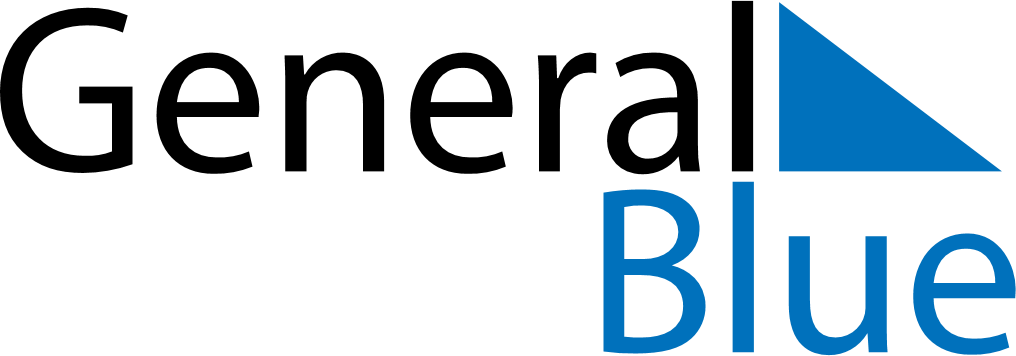 June 2024June 2024June 2024June 2024June 2024June 2024June 2024Kaset Wisai, Roi Et, ThailandKaset Wisai, Roi Et, ThailandKaset Wisai, Roi Et, ThailandKaset Wisai, Roi Et, ThailandKaset Wisai, Roi Et, ThailandKaset Wisai, Roi Et, ThailandKaset Wisai, Roi Et, ThailandSundayMondayMondayTuesdayWednesdayThursdayFridaySaturday1Sunrise: 5:33 AMSunset: 6:33 PMDaylight: 12 hours and 59 minutes.23345678Sunrise: 5:33 AMSunset: 6:33 PMDaylight: 13 hours and 0 minutes.Sunrise: 5:33 AMSunset: 6:34 PMDaylight: 13 hours and 0 minutes.Sunrise: 5:33 AMSunset: 6:34 PMDaylight: 13 hours and 0 minutes.Sunrise: 5:33 AMSunset: 6:34 PMDaylight: 13 hours and 0 minutes.Sunrise: 5:33 AMSunset: 6:34 PMDaylight: 13 hours and 1 minute.Sunrise: 5:33 AMSunset: 6:35 PMDaylight: 13 hours and 1 minute.Sunrise: 5:33 AMSunset: 6:35 PMDaylight: 13 hours and 1 minute.Sunrise: 5:33 AMSunset: 6:35 PMDaylight: 13 hours and 1 minute.910101112131415Sunrise: 5:33 AMSunset: 6:35 PMDaylight: 13 hours and 2 minutes.Sunrise: 5:33 AMSunset: 6:36 PMDaylight: 13 hours and 2 minutes.Sunrise: 5:33 AMSunset: 6:36 PMDaylight: 13 hours and 2 minutes.Sunrise: 5:34 AMSunset: 6:36 PMDaylight: 13 hours and 2 minutes.Sunrise: 5:34 AMSunset: 6:36 PMDaylight: 13 hours and 2 minutes.Sunrise: 5:34 AMSunset: 6:37 PMDaylight: 13 hours and 2 minutes.Sunrise: 5:34 AMSunset: 6:37 PMDaylight: 13 hours and 2 minutes.Sunrise: 5:34 AMSunset: 6:37 PMDaylight: 13 hours and 3 minutes.1617171819202122Sunrise: 5:34 AMSunset: 6:38 PMDaylight: 13 hours and 3 minutes.Sunrise: 5:34 AMSunset: 6:38 PMDaylight: 13 hours and 3 minutes.Sunrise: 5:34 AMSunset: 6:38 PMDaylight: 13 hours and 3 minutes.Sunrise: 5:35 AMSunset: 6:38 PMDaylight: 13 hours and 3 minutes.Sunrise: 5:35 AMSunset: 6:38 PMDaylight: 13 hours and 3 minutes.Sunrise: 5:35 AMSunset: 6:38 PMDaylight: 13 hours and 3 minutes.Sunrise: 5:35 AMSunset: 6:39 PMDaylight: 13 hours and 3 minutes.Sunrise: 5:35 AMSunset: 6:39 PMDaylight: 13 hours and 3 minutes.2324242526272829Sunrise: 5:36 AMSunset: 6:39 PMDaylight: 13 hours and 3 minutes.Sunrise: 5:36 AMSunset: 6:39 PMDaylight: 13 hours and 3 minutes.Sunrise: 5:36 AMSunset: 6:39 PMDaylight: 13 hours and 3 minutes.Sunrise: 5:36 AMSunset: 6:39 PMDaylight: 13 hours and 3 minutes.Sunrise: 5:36 AMSunset: 6:40 PMDaylight: 13 hours and 3 minutes.Sunrise: 5:37 AMSunset: 6:40 PMDaylight: 13 hours and 3 minutes.Sunrise: 5:37 AMSunset: 6:40 PMDaylight: 13 hours and 2 minutes.Sunrise: 5:37 AMSunset: 6:40 PMDaylight: 13 hours and 2 minutes.30Sunrise: 5:38 AMSunset: 6:40 PMDaylight: 13 hours and 2 minutes.